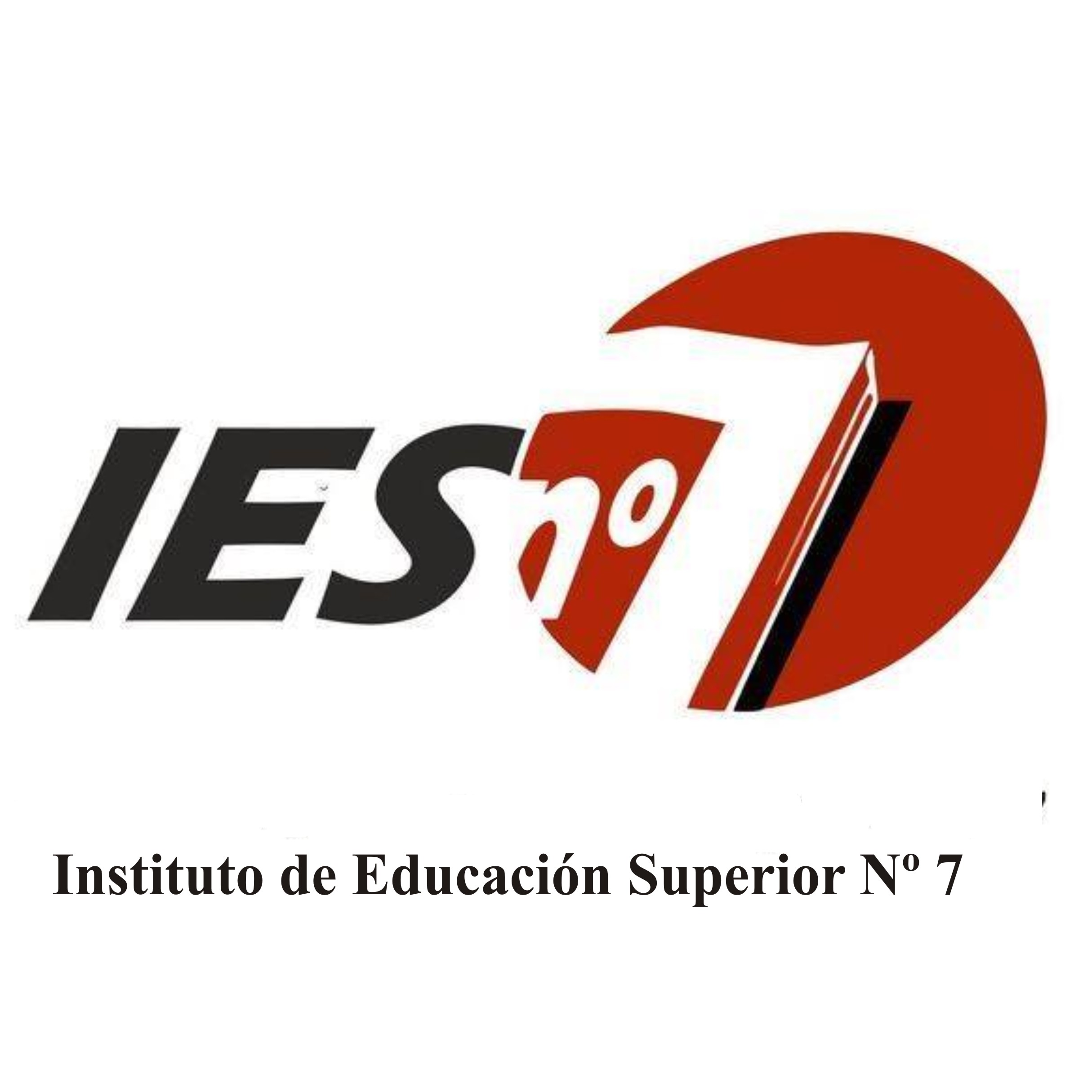 TÉCNICO SUPERIOR EN DESARROLLO DE SOFTWAREUnidad Curricular: Sistema Operativo Ubicación en el Diseño Curricular: 1º año Año lectivo: 2019Carga horaria semanal: 4 hs. cátedra semanalesRégimen de cursado: AnualProfesora: Susana Isabel Arce      FUNDAMENTACIÓNLa unidad curricular tiene por finalidad conocer sobre sistemas operativos y junto a las otras unidades completar la formación de talento humano con una visión integral propuesta en esta flamante tecnicatura Desarrollo de Software, para responder a la demanda de modernización de las diversas organizaciones que se encuentran en continua expansión en la región. PROPÓSITOSPermite a los estudiantes desarrollar la capacidad de manejarse habitualmente con diversos editores, configurar aspecto de software y hardware explotando recursos de programación y servicios que los Sistemas operativos ofrecen.OBJETIVOSEl estudiante tiene que conocer, diferenciar y aplicar técnicas de manejo de recursos para la organización, utilización y optimización de los Sistemas Operativos.Conocer la historia, funciones, características, clasificación y estructura de un S.O.Comprender el concepto de proceso, procesos ligeros y concurrencias.Identificar las técnicas de administración de memoria.Identificar las técnicas de uso de periféricos en un sistema de computes.Utilizar la estructura general de un sistema de archivosComprender los objetivos, funciones y técnicas de protección y seguridad.CONTENIDOSUnidad 1: Introducción a los Sistemas OperativosConceptos e historia de los S. O.Variedad de los S.O.Repaso de hardware de cómputoEstructura del S. O.Unidad 2: Procesos y SubprocesosProcesosSubprocesosComunicación y problemas de comunicación entre procesosCalendarización Unidad 3: Bloqueos IrreversiblesRecursosIntroducción a los bloqueos irreversiblesEl algoritmo del avestruzDetección de bloqueos irreversibles y recuperación posteriorEvitar y prevenir bloqueos irreversiblesOtros aspectosUnidad 4: Administración de memoriaAdministración de memoria básicaIntercambioMemoria virtualAlgoritmos para reemplazos de páginasModelado de algoritmos de reemplazo de páginasAspectos de diseño de los sistemas con compaginaciónAspectos de implementaciónSegmentaciónUnidad 5: Entrada/SalidaArchivosDirectoriosImplementación de sistemas de archivosUnidad 6: SeguridadEl entorno de la seguridadAspectos gráficos de criptografíasAutenticación de usuariosAtaque desde adentro del sistemaAtaque desde afuera del sistemaMecanismos de protecciónSistemas de confianzaMETODOLOGÍAS DE TRABAJOInvestigación en diversas fuentes de información de conceptos de la asignatura.Coordinación de ejercicios y prácticas.Dinámicas grupales.Desarrollar proyectos relacionados con alguna parte del S. O.ACTIVIDADESDesarmar e identificar los elementos de una computadora personal como componentes y subsistemas.Elaborar algunas llamadas al sistema y distinguir el mecanismo de las interrupciones en el contexto de los procesos.Identificar los códigos fuentes que corresponden al manejo de interrupciones y de intercomunicaciones entre procesos.Analizar detección de interbloqueo, su prevención y recuperación.Crear proceso padre hijo en un S. O. tipo UNIX.Realizar una práctica para la detección de interbloqueos en los mutex del  minikernel.Realizar práctica de implementación de semáforo en el minikernelExponer la organización y acceso a archivos.EVALUACIÓNPrácticas de laboratorioEntrega de reporte de Tópicos investigadosExposición de temasDefensa de proyectos.BIBLIOGRAFÍASilberschatz, Abraham Galvin, Peter. Sistemas Operativos. Pearson.Stalling, William. Sistemas Operativos. Prentice-Hall.Tanenbaum, Andrew. Sistemas Operativos, Diseño e Implementación.Pretince Hall. Sistemas Operativos Modernos. Carretero Pérez, Jesús. Sistemas Operativos una visión aplicada.Mc. Graw-Hill.Harvey M. Deitel. Introducción a los sistemas Operativo.Addison-Wesley Iberoamericana.						Prof. Prog. Susana Isabel Arce